	MODELO DE RECIBO DE PAGO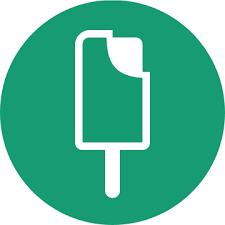 	Plantilla 1 - Quipu	Recibo							Logotipo	Nombre de la Empresa					Fecha: XX/XX/XXXX	Dirección							Número de Recibo	Página web	Teléfono	Cliente							Envié A:	Nombre del Cliente						Nombre de Contacto	Dirección							Dirección	Página Web							Teléfono	Teléfono	Concepto	Pago Parcial / Total	Cantidad (Nº y Letras)	Firma